ОПИСАНИЕ МЕСТОПОЛОЖЕНИЯ ГРАНИЦОПИСАНИЕ МЕСТОПОЛОЖЕНИЯ ГРАНИЦОПИСАНИЕ МЕСТОПОЛОЖЕНИЯ ГРАНИЦТерриториальная Зона отдыха, спорта и туризма (Р2)Территориальная Зона отдыха, спорта и туризма (Р2)Территориальная Зона отдыха, спорта и туризма (Р2)(наименование объекта, местоположение границ которого описано (далее - объект)(наименование объекта, местоположение границ которого описано (далее - объект)(наименование объекта, местоположение границ которого описано (далее - объект)Раздел 1Раздел 1Раздел 1Сведения об объектеСведения об объектеСведения об объекте№ п/пХарактеристики объектаОписание характеристик1231Местоположение объекта446193, Самарская обл, Большеглушицкий р-н, Мокша с2Площадь объекта +/- величина погрешности определения площади(Р+/- Дельта Р)42974 кв.м ± 46 кв.м3Иные характеристики объектаОсновной вид разрешенного использования:Парки культуры и отдыха, Общественное питание, Гостиничное обслуживание, Отдых (рекреация), Спорт, Обеспечение спортивно-зрелищных мероприятий, Обеспечение занятий спортом в помещениях, Площадки для занятий спортом, Оборудованные площадки для занятий спортом, Водный спорт, Спортивные базы, Природно-познавательный туризм, Туристическое обслуживание, Охота и рыбалка, Причалы для маломерных судов, Поля для гольфа или конных прогулок, Обеспечение внутреннего правопорядка, Деятельность по особой охране и изучению природы, Охрана природных территорий, Историко-культурная деятельность, Водные объекты, Общее пользование водными объектами, Гидротехнические сооружения, Земельные участки (территории) общего пользования, Улично-дорожная сеть, Благоустройство территории, Специальное пользование водными объектами, Гидротехнические сооружения, Земельные участки (территории) общего пользования, Улично-дорожная сеть, Благоустройство территорииУсловно разрешенный вид разрешенного использования:Хранение автотранспорта, Коммунальное обслуживание, Предоставление коммунальных услуг, Оказание услуг связи, Объекты культурно-досуговой деятельности, Цирки и зверинцы, Обеспечение деятельности в области гидрометеорологии и смежных с ней областях, Амбулаторное ветеринарное обслуживание, Магазины, Развлекательные мероприятия, Служебные гаражи, Выставочно-ярмарочная деятельность, Авиационный спорт, Обслуживание перевозок пассажиров, Стоянки, Специальное пользование водными объектамиРаздел 2Раздел 2Раздел 2Раздел 2Раздел 2Раздел 2Сведения о местоположении границ объектаСведения о местоположении границ объектаСведения о местоположении границ объектаСведения о местоположении границ объектаСведения о местоположении границ объектаСведения о местоположении границ объекта1. Система координат МСК - 631. Система координат МСК - 631. Система координат МСК - 631. Система координат МСК - 631. Система координат МСК - 631. Система координат МСК - 632. Сведения о характерных точках границ объекта2. Сведения о характерных точках границ объекта2. Сведения о характерных точках границ объекта2. Сведения о характерных точках границ объекта2. Сведения о характерных точках границ объекта2. Сведения о характерных точках границ объектаОбозначениехарактерных точек границКоординаты, мКоординаты, мМетод определения координат характерной точки Средняя квадратическая погрешность положения характерной точки (Мt), мОписание обозначения точки на местности (при наличии)Обозначениехарактерных точек границХYМетод определения координат характерной точки Средняя квадратическая погрешность положения характерной точки (Мt), мОписание обозначения точки на местности (при наличии)123456Зона1(1)–––––1328045.081393833.37Картометрический метод0.10–2328061.791393911.10Картометрический метод0.10–3328179.121393885.88Картометрический метод0.10–4328162.411393808.14Картометрический метод0.10–1328045.081393833.37Картометрический метод0.10–Зона1(2)–––––5328053.601393105.68Картометрический метод0.10–6328164.421393122.37Картометрический метод0.10–7328197.661393043.74Картометрический метод0.10–8328158.501393027.19Картометрический метод0.10–9328097.661393001.47Картометрический метод0.10–10328081.031393040.80Картометрический метод0.10–5328053.601393105.68Картометрический метод0.10–Зона1(3)–––––11328541.181392659.73Картометрический метод0.10–12328623.421392694.50Картометрический метод0.10–13328643.641392646.68Картометрический метод0.10–14328561.401392611.91Картометрический метод0.10–15328557.501392621.13Картометрический метод0.10–11328541.181392659.73Картометрический метод0.10–Зона1(4)–––––16329191.451393541.22Картометрический метод0.10–17329223.431393546.94Картометрический метод0.10–18329286.971393558.29Картометрический метод0.10–19329316.261393399.88Картометрический метод0.10–20329219.351393382.47Картометрический метод0.10–21329202.241393479.81Картометрический метод0.10–16329191.451393541.22Картометрический метод0.10–Зона1(5)–––––22330477.451393519.65Картометрический метод0.10–23330522.931393531.94Картометрический метод0.10–24330545.241393488.09Картометрический метод0.10–25330499.741393475.79Картометрический метод0.10–22330477.451393519.65Картометрический метод0.10–3. Сведения о характерных точках части (частей) границы объекта3. Сведения о характерных точках части (частей) границы объекта3. Сведения о характерных точках части (частей) границы объекта3. Сведения о характерных точках части (частей) границы объекта3. Сведения о характерных точках части (частей) границы объекта3. Сведения о характерных точках части (частей) границы объектаОбозначениехарактерных точек части границыКоординаты, мКоординаты, мМетод определения координат характерной точки Средняя квадратическая погрешность положения характерной точки (Мt), мОписание обозначения точки на местности (при наличии)Обозначениехарактерных точек части границыХYМетод определения координат характерной точки Средняя квадратическая погрешность положения характерной точки (Мt), мОписание обозначения точки на местности (при наличии)123456––––––Раздел 4План границ объекта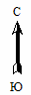 Масштаб 1: 14000Используемые условные знаки и обозначения: